North Missouri Center for Youth and Families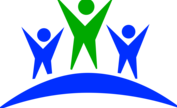 FERPA CONSENT TO RELEASE STUDENT INFORMATIONTO: Chillicothe R-II School District Please provide information from the educational records of ______________________________[Name of Student requesting the release of educational records] to: 		North Missouri Center for Youth and Families Staff		After School Care Provider The only type of information that is to be released under this consent is: _____ transcript/grades _____ special education records _____ all records _____ other (specify) _____________________________________________________ The information is to be released for the following purpose:  ____ family communications about after school programming ____ educational programming in compliance with grant funding____ other (specify)______________________________________________________  I understand the information may be released orally or in the form of copies of written records, as preferred by the requester.  I have a right to inspect any written records released pursuant to this request.  I understand I may revoke this Consent upon providing written notice to North Missouri Center for Youth and Families. I further understand that until this revocation is made, this consent shall remain in effect and my educational records will continue to be provided to North Missouri Center for Youth and Families for the specific purpose described above.    Name of Parent or Guardian (print)_______________________________________   Signature__________________________________________  Date ______________________